Коляски и автокреслаАвтокресла и удерживающие устройства.АртикулТоварФотографияЦена  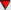 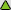 РНТ-D11салКоляска прогул. трость D11 салатовая (4шт в кор)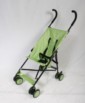 814.39 руб.
Категория*: 2Цена за штукуРНТ-D11голКоляска прогул. трость D11 голубая (4шт в кор)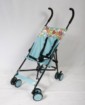 814.39 руб.
Категория*: 2Цена за штукуАИС834Smile Line INDIANA Коляска прогулочная цв.в ассорт.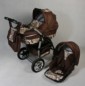 8329.39 руб.
Категория*: 2Цена за штукуАИС305Smile Line PLATINUM Коляска прогулочная цв.в ассорт.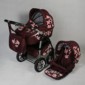 8491.39 руб.
Категория*: 2Цена за штукуАИС922SLARO CHARLOTTE Коляска прогулочная цв.в ассорт.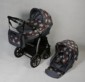 8527.68 руб.
Категория*: 2Цена за штукуАИС963SLARO SYDNEY Коляска цв. в ассорт.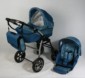 8540.64 руб.
Категория*: 2Цена за штукуАИС331Aro Team ROXY Коляска прогулочная цв.в ассорт.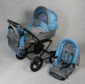 9589.10 руб.
Категория*: 2Цена за штукуАртикулТоварФотографияЦена  Ф152731СИДЕНЬЕ ДЛЯ АВТОМОБИЛЯ EMILY Д/ДЕТЕЙ ВЕСОМ ОТ 15 ДО 36КГ, ЦВЕТ ЧЕРНЫЙ В ПАК. в кор.10шт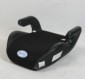 327.89 руб.
Категория*: 2Цена за штукуФ152730СИДЕНЬЕ ДЛЯ АВТОМОБИЛЯ EMILY Д/ДЕТЕЙ ВЕСОМ ОТ 15 ДО 36КГ, ЦВЕТ СЕРЫЙ В ПАК. в кор.10шт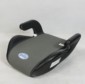 327.89 руб.
Категория*: 2Цена за штукуА180Детское удержив.ус-воСамолёткорректор лямок ремня безоп.универ.(50шт)АНТЕЙ А180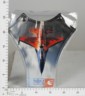 360.00 руб.
Категория*: 3Цена за штукуА182Детское удержив.ус-воРыцарькорректор лямок ремня безоп.универ.(50шт)АНТЕЙ А182.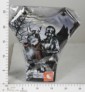 360.00 руб.
Категория*: 3Цена за штукуА181Детское удержив.ус-воРоботкорректор лямок ремня безоп.универ.(50шт)АНТЕЙ А181.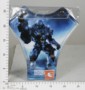 360.00 руб.
Категория*: 3Цена за штукуА177Детское удержив.ус-воРоссиякорректор лямок ремня безоп.универ.(50шт)АНТЕЙ А177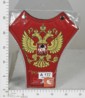 360.00 руб.
Категория*: 3Цена за штукуА172Детское удержив.ус-воПауккорректор лямок ремня безоп.универ.(50шт)АНТЕЙ А172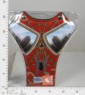 360.00 руб.
Категория*: 3Цена за штукуА179Детское удержив.ус-воСобачкакорректор лямок ремня безоп.универ.(50шт)АНТЕЙ А179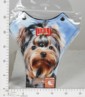 360.00 руб.
Категория*: 3Цена за штукуА185Детское удержив.ус-воСиамская кошка коррек лям рем безоп.универ.(50шт)АНТЕЙ А185.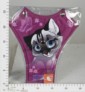 360.00 руб.
Категория*: 3Цена за штукуА183Детское удержив.ус-воМотоциклкорректор лямок ремня безоп.универ.(50шт)АНТЕЙ А183.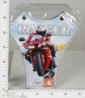 360.00 руб.
Категория*: 3Цена за штукуВЗ5496Авторемень безопасности д/беременных SELBY 0005496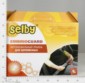 405.00 руб.
Категория*: 2Цена за штукуФ128242СИДЕНЬЕ ДЛЯ АВТОМОБИЛЯ EMILY Д/ДЕТЕЙ ВЕСОМ ОТ 15 ДО 36 КГ, ЦВЕТ СЕРЫЙ+СИНИЙ В ПАК. в кор.6шт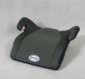 557.48 руб.
Категория*: 2Цена за штукуФ128244СИДЕНЬЕ ДЛЯ АВТОМОБИЛЯ EMILY Д/ДЕТЕЙ ВЕСОМ ОТ 15 ДО 36 КГ, ЦВЕТ СЕРЫЙ+ЧЕРНЫЙ В ПАК. в кор.6шт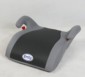 557.48 руб.
Категория*: 2Цена за штукуА194Органайзер на спинку сидения с рисункомАлфавит (10шт.)АНТЕЙ А194.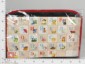 577.50 руб.
Категория*: 3Цена за штукуА198Органайзер на спинку сидения с рисункомКот и пес(10шт.)АНТЕЙ А198.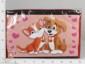 577.50 руб.
Категория*: 3Цена за штукуА197Органайзер на спинку сидения с рисункомМашинки(10шт.)АНТЕЙ А197.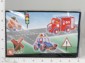 577.50 руб.
Категория*: 3Цена за штукуА193Органайзер на спинку сидения с рисункомСиамская кошка (10шт.)АНТЕЙ А193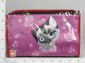 577.50 руб.
Категория*: 3Цена за штукуА196Органайзер на спинку сидения с рисункомКосмос(10шт.)АНТЕЙ А196.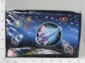 577.50 руб.
Категория*: 3Цена за штукуА195Органайзер на спинку сидения с рисункомЦифры (10шт.)АНТЕЙ А195.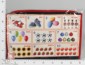 577.50 руб.
Категория*: 3Цена за штукуВз827012-6Детское автомобильное кресло SELBY SC-1001 827012-6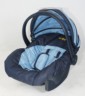 1117.80 руб.
Категория*: 2Цена за штукуВз827171-2Детское автомобильное кресло SELBY LC-1005(3) 827171<2>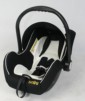 1518.75 руб.
Категория*: 2Цена за штукуВз827170-2Детское автомобильное кресло SELBY LC-1005(1) 827170<2>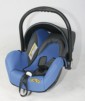 1518.75 руб.
Категория*: 2Цена за штукуФ123967АВТОМОБИЛЬНОЕ КРЕСЛО EMILY Д/ДЕТЕЙ ВЕСОМ ОТ 0 ДО 9 КГ СЕРЫЙ+ГОЛУБОЙ В ПАК. в кор.6шт LB321AE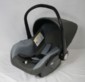 1524.88 руб.
Категория*: 2Цена за штукуФ123969АВТОМОБИЛЬНОЕ КРЕСЛО EMILY Д/ДЕТЕЙ ВЕСОМ ОТ 0 ДО 9 КГ СИНИЙ+ТЕМНО-СИНИЙ В ПАК. в кор.6шт LB321A/2E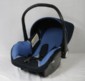 1524.88 руб.
Категория*: 2Цена за штукуФ123965АВТОМОБИЛЬНОЕ КРЕСЛО EMILY Д/ДЕТЕЙ ВЕСОМ 0-9 КГ, СО СЪЁМНОЙ ОСНОВОЙ, СЕРЫЙ+ГОЛУБОЙ в кор.4шт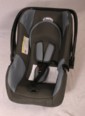 1539.12 руб.
Категория*: 2Цена за штукуФ161234АВТОМОБИЛЬНОЕ КРЕСЛО EMILY Д/ДЕТЕЙ ВЕСОМ ОТ 9 ДО 36 КГ, ЦВЕТ ЧЕРНЫЙ-СЕРЫЙ В ПАК. в кор.2шт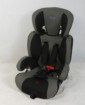 1543.08 руб.
Категория*: 2Цена за штукуФ161236АВТОМОБИЛЬНОЕ КРЕСЛО EMILY Д/ДЕТЕЙ ВЕСОМ ОТ 9 ДО 36 К, ЦВЕТ КРАСНЫЙ-СЕРЫЙ В ПАК. в кор.2шт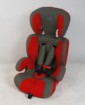 1543.08 руб.
Категория*: 2Цена за штукуВЗ827040-1Детское автомобильное кресло SELBY SC-1003 827040-1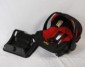 1640.25 руб.
Категория*: 2Цена за штукуФ162427АВТОМОБИЛЬНОЕ КРЕСЛО EMILY Д/ДЕТЕЙ ВЕСОМ ОТ 9 ДО 36 КГ, ЦВЕТ ГОЛУБОЙ+БЕЖЕВЫЙ+ЧЕРНЫЙ в кор.2шт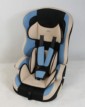 1721.18 руб.
Категория*: 2Цена за штукуФ162426АВТОМОБИЛЬНОЕ КРЕСЛО EMILY Д/ДЕТЕЙ ВЕСОМ ОТ 9 ДО 36 КГ, ЦВЕТ СИНИЙ+СЕРЫЙ В ПАК. в кор.2шт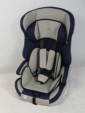 1721.18 руб.
Категория*: 2Цена за штукуАртикулТоварФотографияЦена  Вз827190-6Детское автомобильное кресло SELBY LC-2005(1) 827190-6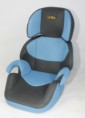 1761.75 руб.
Категория*: 2Цена за штукуФ161190АВТОМОБИЛЬНОЕ КРЕСЛО EMILY Д/ДЕТЕЙ ВЕСОМ 0-9 КГ, СО СЪЁМНОЙ ОСНОВОЙ, ЧЕРНЫЙ+СЕРЫЙ В ПАК. в кор.4шт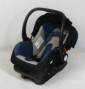 1900.15 руб.
Категория*: 2Цена за штукуФ161237АВТОМОБИЛЬНОЕ КРЕСЛО EMILY Д/ДЕТЕЙ ВЕСОМ ОТ 9 ДО 36 КГ, ЦВЕТ СИНИЙ-СЕРЫЙ В ПАК. в кор.2шт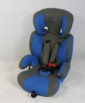 1905.04 руб.
Категория*: 2Цена за штукуФ161235АВТОМОБИЛЬНОЕ КРЕСЛО EMILY Д/ДЕТЕЙ ВЕСОМ ОТ 9 ДО 36 КГ, ЦВЕТ БЕЛЫЙ-СЕРЫЙ В ПАК. в кор.2шт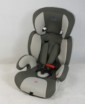 1905.04 руб.
Категория*: 2Цена за штукуФ123970АВТОМОБИЛЬНОЕ КРЕСЛО EMILY Д/ДЕТЕЙ ВЕСОМ 0-13/9-18 КГ ЦВЕТ КОРИЧНЕВЫЙ+БЕЖЕВЫЙ В ПАК. в кор.2шт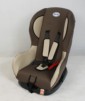 1969.88 руб.
Категория*: 2Цена за штукуФ124502АВТОМОБИЛЬНОЕ КРЕСЛО EMILY Д/ДЕТЕЙ ВЕСОМ 0-13/9-18 КГ, ЦВЕТ СЕРЫЙ+СВЕТЛО-СЕРЫЙ В ПАК в кор.2шт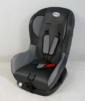 1969.88 руб.
Категория*: 2Цена за штукуФ161194АВТОМОБИЛЬНОЕ КРЕСЛО EMILY Д/ДЕТЕЙ ВЕСОМ ОТ 0 ДО 13/ОТ 9 ДО 18 КГ ЦВЕТ СЕРЫЙ В ПАК. в кор.2шт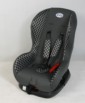 1969.88 руб.
Категория*: 2Цена за штукуФ161192АВТОМОБИЛЬНОЕ КРЕСЛО EMILY Д/ДЕТЕЙ ВЕСОМ ОТ 0-13/9-18 КГ ЦВЕТ ТЕМНО-СЕРЫЙ+КРАСНЫЙ В ПАК. в кор.2шт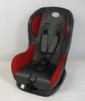 1969.88 руб.
Категория*: 2Цена за штукуФ152400АВТОМОБИЛЬНОЕ КРЕСЛО EMILY Д/ДЕТЕЙ ВЕСОМ ОТ 9 ДО 18 КГ ТЕМНО-СИНИЙ + СЕРЫЙ В ПАК. (2шт) LB301 С1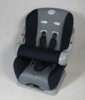 1980.40 руб.
Категория*: 2Цена за штукуФ123980АВТОМОБИЛЬНОЕ КРЕСЛО EMILY Д/ДЕТЕЙ ВЕСОМ ОТ 9 ДО 36 КГ, ЦВ.СЕРЫЙ+ЧЕРНЫЙ В/П в кор.4шт LB-515B/2E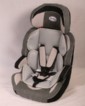 2136.13 руб.
Категория*: 2Цена за штукуФ123985АВТОМОБИЛЬНОЕ КРЕСЛО EMILY Д/ДЕТЕЙ ВЕСОМ ОТ 9 ДО 36 КГ, ЦВЕТ СЕРЫЙ+ЧЕРНЫЙ В ПАК. (4шт) LB-513AE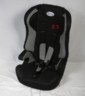 2150.71 руб.
Категория*: 2Цена за штукуФ123987АВТОМОБИЛЬНОЕ КРЕСЛО EMILY Д/ДЕТЕЙ ВЕСОМ ОТ 9 ДО 36 КГ СИНИЙ+ТЕМНО- СИНИЙ В ПАК. (4шт) LB-513А/4Е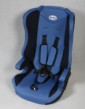 2150.71 руб.
Категория*: 2Цена за штукуФ123986АВТОМОБИЛЬНОЕ КРЕСЛО EMILY Д/ДЕТЕЙ ВЕСОМ ОТ 9 ДО 36 КГ, ЦВЕТ ЧЕРНЫЙ+СЕРЫЙ В ПАК. в кор.4шт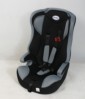 2150.71 руб.
Категория*: 2Цена за штукуФ161200АВТОМОБИЛЬНОЕ КРЕСЛО EMILY Д/ДЕТЕЙ ВЕСОМ ОТ 9 ДО 36 КГ, ЦВЕТ СЕРЫЙ+КЛЕТКА В ПАК. в кор.4шт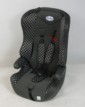 2150.71 руб.
Категория*: 2Цена за штукуФ173675АВТОМОБИЛЬНОЕ КРЕСЛО EMILY Д/ДЕТЕЙ ВЕСОМ ОТ 9 ДО 36 КГ, ЦВЕТ КРАСНЫЙ+ЧЕРНЫЙ В ПАК. в кор.4шт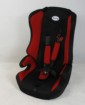 2150.71 руб.
Категория*: 2Цена за штукуФ123983АВТОМОБИЛЬНОЕ КРЕСЛО EMILY Д/ДЕТЕЙ ВЕСОМ ОТ 9 ДО 36 КГ, ЦВЕТ СЕРЫЙ+САЛАТОВЫЙ В ПАК. в кор.4шт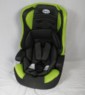 2272.32 руб.
Категория*: 2Цена за штукуФ123984АВТОМОБИЛЬНОЕ КРЕСЛО EMILY ЦВ. ЧЕРНЫЙ+СИНИЙ В/П в кор.4шт LB-513С/4E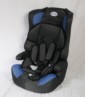 2272.32 руб.
Категория*: 2Цена за штукуФ173676АВТОМОБИЛЬНОЕ КРЕСЛО EMILY Д/ДЕТЕЙ ВЕСОМ ОТ 9 ДО 36 КГ, ЧЕРНЫЙ+СИРЕН./ПУРПУРН. В ПАК. в кор.4шт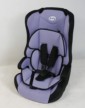 2272.32 руб.
Категория*: 2Цена за штукуФ152403АВТОМОБИЛЬНОЕ КРЕСЛО EMILY Д/ДЕТЕЙ ВЕСОМ ОТ 9 ДО 18 КГ ЦВЕТ СЕРЫЙ В ПАК. в кор.2шт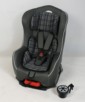 2398.57 руб.
Категория*: 2Цена за штукуФ123972АВТОМОБИЛЬНОЕ КРЕСЛО EMILY Д/ДЕТЕЙ ВЕСОМ ОТ 0 ДО 13/ОТ 9 ДО 18 КГ СЕРЫЙ-КРАСНЫЙ В/П в кор.2шт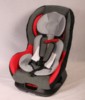 2477.25 руб.
Категория*: 2Цена за штукуФ123973АВТОМОБИЛЬНОЕ КРЕСЛО EMILY Д/ДЕТЕЙ ВЕСОМ ОТ 0 ДО 13/ОТ 9 ДО 18 КГ, ЦВЕТ СЕРЫЙ В ПАК. в кор.2шт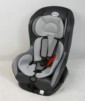 2477.25 руб.
Категория*: 2Цена за штукуФ161195АВТОМОБИЛЬНОЕ КРЕСЛО EMILY Д/ДЕТЕЙ ВЕСОМ ОТ 0 ДО 13/ОТ 9 ДО 18 КГ, ЧЕРНЫЙ+ГОЛУБОЙ+СЕРЫЙ в кор.2шт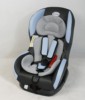 2477.25 руб.
Категория*: 2Цена за штукуФ123971АВТОМОБИЛЬНОЕ КРЕСЛО EMILY Д/ДЕТЕЙ ВЕСОМ ОТ 0 ДО 13/ОТ 9 ДО 18 КГ ТЕМНО-СЕРЫЙ+СЕРЫЙ в кор.2шт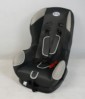 2541.23 руб.
Категория*: 2Цена за штукуФ123979АВТОМОБИЛЬНОЕ КРЕСЛО EMILY Д/ДЕТЕЙ ВЕСОМ ОТ 9 ДО 36 КГ, ЦВ.ЧЕРНЫЙ+КРАСНЫЙ+СЕРЫЙ В/П (4шт)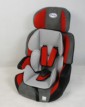 2563.35 руб.
Категория*: 2Цена за штукуФ161203АВТОМОБИЛЬНОЕ КРЕСЛО EMILY Д/ДЕТЕЙ ВЕСОМ ОТ 9 ДО 36 КГ, ЦВЕТ ЧЕРНЫЙ+СИНИЙ+СЕРЫЙ В ПАК. в кор.4шт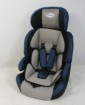 2563.35 руб.
Категория*: 2Цена за штукуВз827175-12Детское автомобильное кресло SELBY LC-2315(1) 827175-12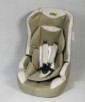 2732.40 руб.
Категория*: 2Цена за штукуВз827189-10Детское автомобильное кресло SELBY LC-2315 (6) 827189<10>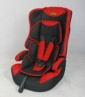 2732.40 руб.
Категория*: 2Цена за штукуФ150130АВТОМОБИЛЬНОЕ КРЕСЛО EMILY ЦВ. СВ.-СЕРЫЙ + ЧЕРНЫЙ в кор. (2шт)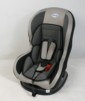 3162.96 руб.
Категория*: 2Цена за штукуЗД-156Кресло в авто EASY GOING 9-18кг 896 цв.зелен., арт. 156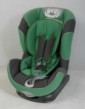 3913.65 руб.
Категория*: 2Цена за штуку